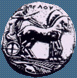 ΠΑΝΕΠΙΣΤΗΜΙΟ ΠΕΛΟΠΟΝΝΗΣΟΥΣχολή Επιστημών ΥγείαςΤμήμα ΦυσικοθεραπείαςΤελετή Αναγόρευσηςτου Ομότιμου Καθηγητή Πειραματικής Φυσιολογίας της Ιατρικής Σχολής του Ε.Κ.Π.Α.Κυρίου Μιχαήλ Ν. Κουτσιλιέρησε Επίτιμο Διδάκτορατου Τμήματος Φυσικοθεραπείαςτου Πανεπιστημίου ΠελοποννήσουΟ Πρύτανης του Πανεπιστημίου Πελοποννήσου,Καθηγητής κ. Αθανάσιος ΚατσήςΗ Πρόεδρος του Τμήματος ΦυσικοθεραπείαςΚαθηγήτρια  κ. Μαρία Τσιρώνησας προσκαλούνστην Τελετή Αναγόρευσης   του Ομότιμου Καθηγητή Πειραματικής ΦυσιολογίαςΚυρίου Μιχαήλ Ν. Κουτσιλιέρησε Επίτιμο Διδάκτορατου Τμήματος Φυσικοθεραπείας του Πανεπιστημίου Πελοποννήσου        την Πέμπτη 22 Σεπτεμβρίου 2022και ώρα 19:30	στο Αμφιθέατρο της Σχολής Επιστημών Ανθρώπινης Κίνησης και Ποιότητας ΖωήςΕυστ. και Σταμ. Βαλιώτη & Πλαταιών – ΣπάρτηΠέρας προσέλευσης: 19:15                                                                                                                          Τηλ. Επικ. 2731089689                                                                                                                                                                                                                                                       Ε-mail: pthgram@uop.grΠρόγραμμαΠροσφώνηση από τον Πρύτανη του Πανεπιστημίου Πελοποννήσου Καθηγητή κ. Αθανάσιο ΚατσήLaudatio του τιμώμενου από την Πρόεδρο του Τμήματος Φυσικοθεραπείας Καθηγήτρια κ. Μαρία ΤσιρώνηΑνάγνωση της απόφασης του Τμήματος για την αναγόρευση του Ομότιμου Καθηγητή Πειραματικής Φυσιολογίας της Ιατρικής Σχολής του Ε.Κ.Π.Α. Κυρίου Μιχαήλ Κουτσιλιέρη σε Επίτιμο Διδάκτορα Περιένδυση του τιμώμενου με την τήβεννο του Πανεπιστημίου Πελοποννήσου από τον Πρύτανη του Πανεπιστημίου ΠελοποννήσουΑντιφώνηση του τιμωμένου με θέμα: «Το μοριακό αποτύπωμα και οι μηχανισμοί διαμεσολάβησης της δράσης της θεραπευτικής άσκησης στις χρόνιες παθήσεις στον άνθρωπο»ΛΗΞΗ ΤΕΛΕΤΗΣ